Comcast to Offer Cellular PlansComcast will start selling cellphone plans called Xfinity Mobile in the coming months, using a network it's leasing from Verizon. Many subscribers will save money, especially if they don't use a lot of data. The catch: Only Comcast internet customers can sign up.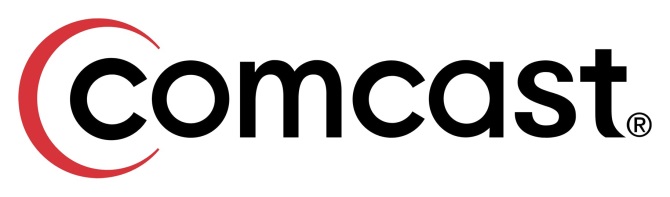 Associated Press 4.7.17http://www.tvnewscheck.com/article/103044/comcast-to-offer-cellular-plans?utm_source=Listrak&utm_medium=Email&utm_term=Comcast+To+Offer+Cellular+Plans&utm_campaign=Depp%3a+Make+Peace%2c+Not+War+With+Facebook+